TÖRTÉNELEM KÖZÉPSZINTŰ ÉRETTSÉGI TÉMAKÖRÖK KIDOLGOZVA
+ GYAKORLÓ ÉRETTSÉGI FELADATOK2/1. Nyugat-Európa a kora középkorbanKözépszinten: A hűbériség és a jobbágyság jellemzői. Az uradalom és a mezőgazdasági technikaKészítette a 2018/2019-es tanévben a 12.d, finomította, kiegészítette: Repárszky IldikóFogalmakFeudum: Előre meghatározott rend szerint örökölhető földbirtok, hűbérbirtok.Ispán/comes: Az uralkodó által a közigazgatási egységek (frankoknál grófság, Magyar Királyságban vármegye) élére kinevezett tisztségviselő.Vazallus: hűbéres; olyan személy, aki a hűbérúrtól földbirtokot kapott, s az őt ezért egész sor, főleg katonai szolgálatra kötelezte. Kölcsönös hűséget fogadott a hűbérurával.Robot: A földesúr háztartásában és a majorságban a jobbágyok által ingyen végzett munka, a feudális járadék egyik formája.Tized: Minden jobbágy által a terméséből, az állatokból, egyes ipari termékekből az egyháznak teljesített szolgáltatás.Jobbágy: Földesúri joghatóság (úriszék intézménye) alatt álló, a földtulajdonosnak különféle szolgáltatásokkal, az egyháznak és az uralkodónak adókkal és szolgáltatásokkal tartozó parasztság a feudalizmus viszonyai között. Majorság: Olyan terület egy uradalmon belül a feudalizmus idején, amely a földesúr saját birtokrésze.Uradalom: Olyan földesúri birtok a kora középkorban, ahol az akár szétszórtan elhelyezkedő földek egy nagybirtokos tulajdonában vannak, művelői (11-12. századtól: jobbágyok) a birtokos fennhatósága alatt vannak. A kora középkorban önálló gazdaságként működött.Személyek Nagy Károly: Frank birodalom uralkodója, az első császár a Nyugatrómai Birodalom bukása óta.Karolingok: A Frank Birodalmat irányító dinasztia a 8-10. század között.TételHűbériség kialakulásaa Nyugatrómai Birodalmat elárasztó népek sorra hozták létre királyságaikat, de az államok nem hosszú életűek a jelentős népmozgások miattlegjelentősebb a Frank Birodalom lesz (Karolingok)itt jelenik meg először a hűbériség rendszere, mikor Nagy Károly grófságokra osztja birodalmáta grófságok élén a comes állt, aki a király nevében irányította a rábízott tartományt  hatékonyság növelése A ​feudalizmus​ jellemzőifeudum:​ a földadomány megelőzi a szolgálatot (örökölhető)föld = hatalomkatonai reform: lovagok elterjedése à a lovag szolgálatába áll egy másik földesúrnakhűbéri kapcsolatrendszerre épülhűbéri eskü (kölcsönös kapcsolat!) során a hűbérúr és a hűbéres (vazallus) egyaránt esküt tettek kötelezettségeik teljesítésére  katonai szolgálat à lovagok elterjedésea földesúr-jobbágy kettőségeminden föld nemesi tulajdona földek ,,továbbadományozása” okán hierarchikus hűbéri lánc alakul kia hűbériség lett az állami és politikai berendezkedés alapjaaz egyházaknak nagy területeket adományoztak az uralkodók a befolyásuk növelése érdekébenKözépkori uradaloma Nyugatrómai Birodalom bukása együtt járt a gazdasági széteséssel, a Nyugat önellátó nagybirtokokra, más néven uradalmakra esett szétföldek a nagybirtokos tulajdonában vannak, lakói (pl.: jobbágyok) a tulajdonos fennhatósága alatt vannakmajorság a földesúr saját kezelésű földje melyet a tulajdonos, a jobbágyok munkájával (robot) műveltetett megjobbágyság> TELEKa jobbágy önállóan gazdálkodó telkes paraszt (jobbágytelkek)új földbirtokos réteggel párhuzamosan, évszázadok alatt jött létrealávetett, korábbi rabszolgák és szabad parasztok által alkotott rétegekből és egyéb kötött állapotú paraszti rétegekbőljobbágy csak használója volt a földbirtokos földjének, de azt szabadon örökíthettesaját munkaeszközök, személyes tulajdonszabad költözési joggal rendelkeztekcserébe szolgáltatásokkal tartozott a földesúrnak (robot, termény-. pénzjáradék)egyházi (tized) és királyi adók terheiúriszék= földesúri bíróság alá tartozottMezőgazdasági technikákáttérés két- illetve háromnyomásos gazdálkodásra (korábban: legelőváltó gazdálkodás)kétnyomásos gazdálkodása területen 2 féle felhasználási mód van. (ugar, és a művelt terület)ez a megoldás csak kisebb lélekszámot tud eltartani, mint a háromnyomásos földművelésévenként váltják a földterületetháromnyomásos gazdálkodása területen 3 féle felhasználási mód van (ugar, őszi, és tavaszi gabona)évenkénti forgáscsak D-en jellemző, mert az időjárástól függtöbb ember ellátására szolgál, mint a kétnyomásos művelésúj növények jelentek meg: búza, zab, árpaúj eszközök: nehézeke, patkó, szügyhám  „agrárforradalom” az első ezredforduló környékére terjed el Nyugatontrágyázás elterjedéseGYAKORLÓ FELADAT I.A feladat középkori uradalmakhoz kapcsolódik.Állapítsa meg a forrás és ismeretei segítségével, hogy az ábra melyik eleméhez kapcsolódnak az állítások! Írja a megfelelő elem sorszámát az állítások utáni négyzetbe! Egy sorszám csak egy helyen szerepel, két sorszám kimarad. 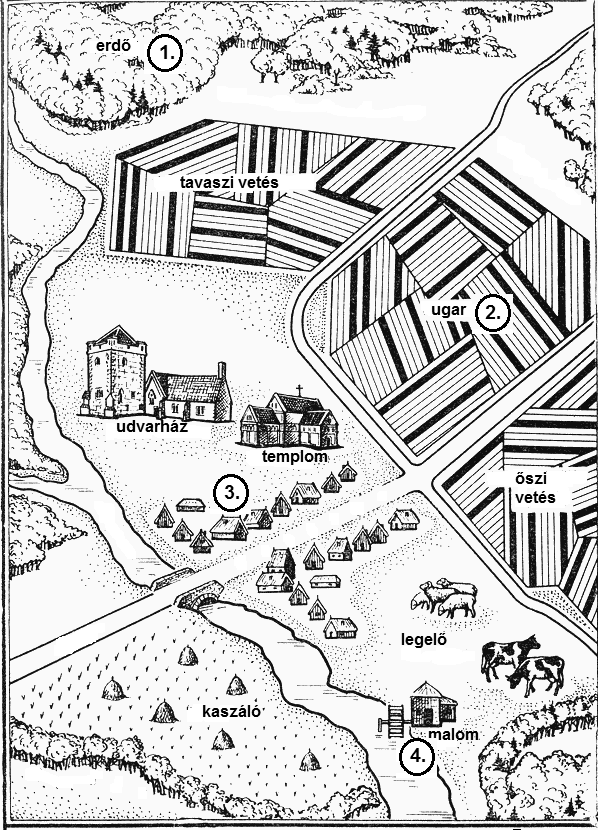 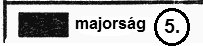 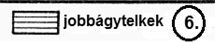 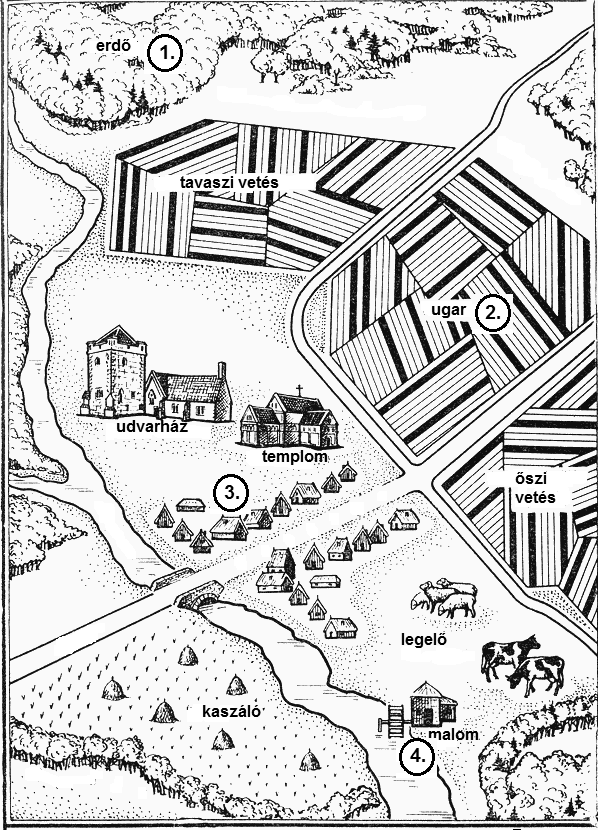 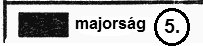 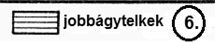 A jobbágyok saját szerszámaikkal és állataikkal művelték meg, ám termése a földesurat illette meg.Az itt is legeltetett állatok trágyája hozzájárult a talaj termőképességének helyreállításához.A jobbágyok a használat jogát örökölték, cserébe a földesúrnak termény- és munka- járadékkal tartoztak.Az uradalom lakói a korai középkorban még viszonylag szabadon, később már csak korlátozott mértékben használhatták, mivel területe a népesség növekedésével csökkent.ESSZÉ, 2019A feladat a középkori uradalmakhoz kapcsolódik. (rövid)Mutassa be a forrás és ismeretei segítségével a középkori uradalmi földek három fő típusát, és az azokhoz kapcsolódó jogokat és kötelezettségeket! A három fő típust az alapján különítse el, hogy kik voltak a földterület használói!„Tehát a nevezett nemes Raibaude úrnő az alulírott emberekkel együtt úgy akarta, kimondta és elrendelte, hogy Cipières falu minden lakosa, a jelenlegi és a jövendő személyek, szabadon tarthassanak és legeltethessenek egy tehenet a Syr és a Plan védett legelőjén az ökrök és igás szarvasmarhák mellett, s hogy ez a tehén legelhet minden évszakban mindenütt, ahol az igásállatok. Továbbá, hogy Cipières falu emberei a jelenben és a jövendőben szabadon tarthatnak és legeltethetnek négy kecskét azon az úton, amelyik Cipières faluból a caillol-i dombok felé vezet.” (Középkori oklevél, 1344)VÉGÉN: ÉVSZÁMJEGYZÉKA tételek elején a kerettantervi adatok, amelyek kellenek (fogalom, név, évszám, topográfia)SZÍNMAGYARÁZAT: kék= emelt szint/háttéranyagzöld: 2020-21-es tanári kiegészítés+ gyakorló érettségi feladatoklila: az eddigi osztályokkal a szóbeli megbeszélésen kiemelt